Publicado en Valencia el 20/02/2018 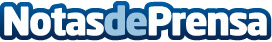 Arranca en Valencia ‘Ecommerce Tour’, el mayor evento de comercio electrónico y marketingCarlos de Cózar (Cámara de Comercio de Valencia) hablará sobre el programa puesto en marcha por la Comunitat Valenciana a las ayudas para la implantación de soluciones de comercio electrónico en las empresas locales dentro del Plan de Impulso EcommerceDatos de contacto:ECOMMERCE NEWS916611737Nota de prensa publicada en: https://www.notasdeprensa.es/arranca-en-valencia-ecommerce-tour-el-mayor Categorias: Marketing Valencia Emprendedores Eventos E-Commerce Recursos humanos Consumo http://www.notasdeprensa.es